「113年度彰化縣社區營造提案輔導」說明會簡章一、主旨為鼓勵及擾動彰化縣依法設立登記或立案之團體組織，包含社區發展協會、其他立案民間非營利團體組織等，以及個人（青年），參與彰化縣文化局「113年度彰化縣社區營造點徵選」計畫，營造點徵選分3類別徵選及培力輔導，特規劃辦理計畫宣傳說明會與提案工作坊，以期讓欲提案之單位能對徵選計畫之相關作業規範有更明確的認識與了解，並協助及陪伴欲提案單位如期完成提案作業。本次說明會主要目的如下：（一）社區營造提案輔導計畫輔導團隊介紹。（二）說明「113年度彰化縣社區營造點徵選」計畫之作業要點、規範注意事項及輔導機制。二、指導單位：文化部、彰化縣政府三、主辦單位：彰化縣文化局四、承辦單位：大葉大學五、實施範圍：彰化縣六、邀請參與對象(一)彰化縣合法立案之社區發展協會。(二)經政府立案之基金會、文史社團、社群團體等非營利組織。(三)對於社區營造工作有興趣之個人或工作室。(四)縣內各級學校(可與社區、文史團體結合提案)。七、說明會時間及地點時間：113年4月14日（星期日）上午9時30分地點：彰化縣縣立圖書館4樓會議室（彰化市中山路二段500號）八、說明會及提案工作坊流程九、聯絡方式若對本次說明會內容有任何問題，可連絡：（一）提案輔導團隊（大葉大學輔導團隊） 王仁政先生※ 電子信箱：ntcdc520@gmail.com ※ 連絡電話：0918-768801 或04-7561488十、注意事項※ 因應疫情，請參與相關活動之人員依自身情況配戴口罩參加活動。※ 礙於場地限制，請參與相關活動之單位（社區發展協會、公寓大廈管理委員會、民間團體組織）或個人，以「至多3位」人員參與為原則。※ 參與說明會人員中，建議各單位至少需有1人為社區幹部或計畫執行者，並全程參與。※ 若因其他事務臨時無法參與者，請推薦或另派單位內其他人員參與。※ 響應低碳環保，請自行攜帶環保杯具，感謝您的配合。彰化縣文化局113年度彰化縣社區營造提案輔導說明會 報名表★報名方式：請於4月11日（星期四）中午12點前以下列方式擇一報名1.傳真至大葉大學輔導團隊 FAX:04-7569349 王仁政先生（電話0918-768801）2.電子信箱郵寄至ntcdc520@gmail.com，信件標題請寫「報名113年度社區營造提案輔導」3.線上報名系統：https://reurl.cc/13V0yD 或手機掃描右方QR碼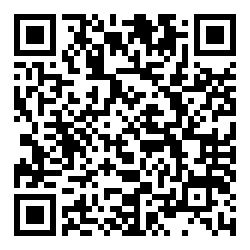 時間主題單位08:30-09:20報到與簽到大葉大學輔導團隊09:30-09:40長官致詞彰化縣文化局09:40-09:501.提案計畫輔導團隊介紹2.113年度彰化縣社區營造點徵選計畫說明輔導團隊林擎天大葉大學觀光旅遊學系 系主任休閒事業管理學系 副教授09：50-10：00問題提問、意見討論與疑義釋疑大彰化縣文化局大葉大學輔導團隊10：00-10：10休息10：10-11：50提案工作坊（分組進行）依提案類別分為3組：第一組 跨域共好類第二組 扎根培力類第三組 新興培力類＊視出席狀況，邀請至少6位輔導師資出席12：00散會與交流單位名稱單位聯絡人職稱聯絡電話/手機E-mail通訊地址參加人員姓名姓名性別聯絡電話/手機聯絡電話/手機職稱參加人員□男 □女參加人員□男 □女參加人員□男 □女填表說明：1.以個人身分報名者，請於「參加人員」處填寫資料，「職稱」處填寫職業狀態（如服務業、學生、退休…等）。2.社區及其他團體等單位，請務必詳實填寫上方單位名稱、聯絡方式等資料，以利輔導團隊聯繫。填表說明：1.以個人身分報名者，請於「參加人員」處填寫資料，「職稱」處填寫職業狀態（如服務業、學生、退休…等）。2.社區及其他團體等單位，請務必詳實填寫上方單位名稱、聯絡方式等資料，以利輔導團隊聯繫。填表說明：1.以個人身分報名者，請於「參加人員」處填寫資料，「職稱」處填寫職業狀態（如服務業、學生、退休…等）。2.社區及其他團體等單位，請務必詳實填寫上方單位名稱、聯絡方式等資料，以利輔導團隊聯繫。填表說明：1.以個人身分報名者，請於「參加人員」處填寫資料，「職稱」處填寫職業狀態（如服務業、學生、退休…等）。2.社區及其他團體等單位，請務必詳實填寫上方單位名稱、聯絡方式等資料，以利輔導團隊聯繫。填表說明：1.以個人身分報名者，請於「參加人員」處填寫資料，「職稱」處填寫職業狀態（如服務業、學生、退休…等）。2.社區及其他團體等單位，請務必詳實填寫上方單位名稱、聯絡方式等資料，以利輔導團隊聯繫。填表說明：1.以個人身分報名者，請於「參加人員」處填寫資料，「職稱」處填寫職業狀態（如服務業、學生、退休…等）。2.社區及其他團體等單位，請務必詳實填寫上方單位名稱、聯絡方式等資料，以利輔導團隊聯繫。填表說明：1.以個人身分報名者，請於「參加人員」處填寫資料，「職稱」處填寫職業狀態（如服務業、學生、退休…等）。2.社區及其他團體等單位，請務必詳實填寫上方單位名稱、聯絡方式等資料，以利輔導團隊聯繫。